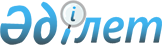 О внесении изменений в решение Толебийского районного маслихата от 21 декабря 2012 года № 12/58-V "О районном бюджете на 2013-2015 годы"
					
			Утративший силу
			
			
		
					Решение Толебийского районного маслихата Южно-Казахстанской области от 20 августа 2013 года № 20/97-V. Зарегистрировано Департаментом юстиции  Южно-Казахстанской области 4 сентября 2013 года № 2372. Утратило силу в связи с истечением срока применения - (письмо Толебийского районного маслихата Южно-Казахстанской области от 08 января 2014 года № 02)      Сноска. Утратило силу в связи с истечением срока применения - (письмо Толебийского районного маслихата Южно-Казахстанской области от 08.01.2014 № 02).

      В соответствии с пунктом 5 статьи 109 Бюджетного кодекса Республики Казахстан от 4 декабря 2008 года, Законом Республики Казахстан от 23 января 2001 года «О местном государственном управлении и самоуправлении в Республике Казахстан» и решением Южно-Казахстанского областного маслихата от 7 августа 2013 года № 16/144-V «О внесении изменений и дополнений в решение Южно-Казахстанского областного маслихата от 7 декабря 2012 года № 9/71-V «Об областном бюджете на 2013-2015 годы», зарегистрированного в Реестре государственной регистрации нормативных правовых актов за № 2353, Толебийский районный маслихат РЕШИЛ:



      1. Внести в решение Толебийского районного маслихата от 21 декабря 2012 года № 12/58-V «О районном бюджете на 2013-2015 годы» (зарегистрировано в Реестре государственной регистрации нормативных правовых актов за № 2204, опубликовано 19 января 2013 года в газете «Аймак тынысы») следующие изменения:



      пункт 1 изложить в новой редакции:

      «1. Утвердить районный бюджет Толебийского района на 2013-2015 годы согласно приложениям 1, 2 и 3 соответственно, в том числе на 2013 год в следующих объемах:

      1) доходы – 12 682 435 тысяч тенге, в том числе по:

      налоговым поступлениям – 1 077 402 тысяч тенге;

      неналоговым поступлениям – 3 875 тысяч тенге;

      поступлениям от продажи основного капитала – 82 622 тысяч тенге;

      поступлениям трансфертов – 11 518 536 тысяч тенге;

      2) затраты – 12 691 209 тысяч тенге;

      3) чистое бюджетное кредитование – 7 770 тысяч тенге, в том числе:

      бюджетные кредиты – 7 790 тысяч тенге;

      погашение бюджетных кредитов – 20 тысяч тенге;

      4) сальдо по операциям с финансовыми активами – 0 тенге, в том числе;

      приобретение финансовых активов – 0 тенге;

      поступления от продажи финансовых активов государства – 0 тенге;

      5) дефицит (профицит) бюджета – - 16 544 тысяч тенге;

      6) финансирование дефицита (использование профицита) бюджета – 16 544 тысяч тенге, в том числе:

      поступления займов – 7 790 тысяч тенге;

      погашение займов – 1 323 тысяч тенге;

      используемые остатки бюджетных средств – 10 077 тысяч тенге.».



      Приложения 1, 2, 5, 6 указанного решения изложить в новой редакции согласно приложениям 1, 2, 3, 4 к настоящему решению.



      2. Настоящее решение вводится в действие с 1 января 2013 года.

      

      Председатель сессии районного маслихата    Т. Амиралиев

      

      Временно исполняющий обязанности

      секретаря районного маслихата              Г. Елибаев      

      Приложение 1 к решению

      Толебийского районного маслихата

      от 20 августа 2013 года № 20/97-V

      

      Приложение 1 к решению

      Толебийского районного маслихата

      от 21 декабря 2012 года № 12/58-V       Районный бюджет на 2013 год

      Приложение 2 к решению

      Толебийского районного маслихата

      от 20 августа 2013 года № 20/97-V

      

      Приложение 2 к решению

      Толебийского районного маслихата

      от 21 декабря 2012 года № 12/58-V       Районный бюджет на 2014 год

      Приложение 3 к решению

      Толебийского районного маслихата

      от 20 августа 2013 года № 20/97-V

      

      Приложение 5 к решению

      Толебийского районного маслихата

      от 21 декабря 2012 года № 12/58-V       Перечень программ бюджета сельских округов на 2013 год

      Приложение 4 к решению

      Толебийского районного маслихата

      от 20 августа 2013 года № 20/97-V

      

      Приложение 6 к решению

      Толебийского районного маслихата

      от 21 декабря 2012 года № 12/58-V       Перечень бюджетных программ развития района на 2013 год
					© 2012. РГП на ПХВ «Институт законодательства и правовой информации Республики Казахстан» Министерства юстиции Республики Казахстан
				НаименованиеСумма, тысяч тенгеКатегорияКатегорияКатегорияСумма, тысяч тенгеКлассКлассСумма, тысяч тенге1. Доходы126824351Налоговые поступления107740201Подоходный налог37458003Социальный налог31901004Hалоги на собственность34106305Внутренние налоги на товары, работы и услуги3293707Прочие налоговые поступления56908Обязательные платежи, взимаемые за совершение юридически значимых действий и (или) выдачу документов уполномоченными на то государственными органами или должностными лицами92432Неналоговые поступления387501Доходы от государственной собственности218106Прочие неналоговые поступления16943Поступления от продажи основного капитала8262203Продажа земли и нематериальных активов826224Поступления трансфертов 1151853602Трансферты из вышестоящих органов государственного управления11518536Функциональная группаФункциональная группаФункциональная группаФункциональная группаФункциональная группаСумма, тысяч тенгеФункциональная подгруппаФункциональная подгруппаФункциональная подгруппаФункциональная подгруппаСумма, тысяч тенгеАдминистратор бюджетных программАдминистратор бюджетных программАдминистратор бюджетных программСумма, тысяч тенгеПрограммаПрограммаСумма, тысяч тенгеНаименованиеСумма, тысяч тенге2. Затраты1269120901Государственные услуги общего характера4287611Представительные, исполнительные и другие органы, выполняющие общие функции государственного управления396993112Аппарат маслихата района (города областного значения)21345001Услуги по обеспечению деятельности маслихата района (города областного значения)15154003Капитальные расходы государственных органов6191122Аппарат акима района (города областного значения)74196001Услуги по обеспечению деятельности акима района (города областного значения)73496003Капитальные расходы государственных органов700123Аппарат акима района в городе, города районного значения, поселка, аула (села), аульного (сельского) округа301452001Услуги по обеспечению деятельности акима района в городе, города районного значения, поселка, аула (села), аульного (сельского) округа292197022Капитальные расходы государственных органов92552Финансовая деятельность1160459Отдел экономики и финансов района (города областного значения)1160003Проведение оценки имущества в целях налогообложения1090010Приватизация, управление коммунальным имуществом, постприватизационная деятельность и регулирование споров, связанных с этим 709Прочие государственные услуги общего характера30608459Отдел экономики и финансов района (города областного значения)21020001Услуги по реализации государственной политики в области формирования и развития экономической политики, государственного планирования, исполнения бюджета и управления коммунальной собственностью района (города областного значения)20320015Капитальные расходы государственных органов700467Отдел строительства района (города областного значения)9588040Развитие объектов государственных органов958802Оборона234341Военные нужды11234122Аппарат акима района (города областного значения)11234005Мероприятия в рамках исполнения всеобщей воинской обязанности112342Организация работы по чрезвычайным ситуациям12200122Аппарат акима района (города областного значения)12200006Предупреждение и ликвидация чрезвычайных ситуаций масштаба района (города областного значения)12000007Мероприятия по профилактике и тушению степных пожаров районного (городского) масштаба, а также пожаров в населенных пунктах, в которых не созданы органы государственной противопожарной службы20004Образование57693391Дошкольное воспитание и обучение627392123Аппарат акима района в городе, города районного значения, поселка, аула (села), аульного (сельского) округа484510004Поддержка организаций дошкольного воспитания и обучения262347041Реализация государственного образовательного заказа в дошкольных организациях образования 222163464Отдел образования района (города областного значения)142882040Реализация государственного образовательного заказа в дошкольных организациях образования 1428822Начальное, основное среднее и общее среднее образование4026217123Аппарат акима района в городе, города районного значения, поселка, аула (села), аульного (сельского) округа7619005Организация бесплатного подвоза учащихся до школы и обратно в аульной (сельской) местности7619464Отдел образования района (города областного значения)4018598003Общеобразовательное обучение3935565006Дополнительное образование для детей830339Прочие услуги в области образования1115730464Отдел образования района (города областного значения)116017001Услуги по реализации государственной политики на местном уровне в области образования 7318005Приобретение и доставка учебников, учебно-методических комплексов для государственных учреждений образования района (города областного значения)48241007Проведение школьных олимпиад, внешкольных мероприятий и конкурсов районного (городского) масштаба165015Ежемесячные выплаты денежных средств опекунам (попечителям) на содержание ребенка-сироты (детей-сирот), и ребенка (детей), оставшегося без попечения родителей за счет трансфертов из республиканского бюджета24463020Обеспечение оборудованием, программным обеспечением детей-инвалидов, обучающихся на дому за счет трансфертов из республиканского бюджета14027067Капитальные расходы подведомственных государственных учреждений и организаций21803467Отдел строительства района (города областного значения)999713037Строительство и реконструкция объектов образования99971306Социальная помощь и социальное обеспечение2394232Социальная помощь208430451Отдел занятости и социальных программ района (города областного значения)197541002Программа занятости18379003Оказание ритуальных услуг по захоронению умерших Героев Советского Союза, «Халық Қаһарманы», Героев Социалистического труда, награжденных Орденом Славы трех степеней и орденом «Отан» из числа участников и инвалидов войны100004Оказание социальной помощи на приобретение топлива специалистам здравоохранения, образования, социального обеспечения, культуры и спорта в сельской местности в соответствии с законодательством Республики Казахстан3500005Государственная адресная социальная помощь2488006Жилищная помощь13000007Социальная помощь отдельным категориям нуждающихся граждан по решениям местных представительных органов20943014Оказание социальной помощи нуждающимся гражданам на дому22812016Государственные пособия на детей до 18 лет98638017Обеспечение нуждающихся инвалидов обязательными гигиеническими средствами и предоставление услуг специалистами жестового языка, индивидуальными помощниками в соответствии с индивидуальной программой реабилитации инвалида17681464Отдел образования района (города областного значения)10889008Социальная поддержка обучающихся и воспитанников организаций образования очной формы обучения в виде льготного проезда на общественном транспорте (кроме такси) по решению местных представительных органов108899Прочие услуги в области социальной помощи и социального обеспечения30993451Отдел занятости и социальных программ района (города областного значения)30993001Услуги по реализации государственной политики на местном уровне в области обеспечения занятости и реализации социальных программ для населения29208011Оплата услуг по зачислению, выплате и доставке пособий и других социальных выплат1185021Капитальные расходы государственных органов60007Жилищно-коммунальное хозяйство40724281Жилищное хозяйство473498458Отдел жилищно-коммунального хозяйства, пассажирского транспорта и автомобильных дорог района (города областного значения)15040003Организация сохранения государственного жилищного фонда10538041Ремонт и благоустройство объектов в рамках развития сельских населенных пунктов по Программе занятости 20204502458Отдел жилищно-коммунального хозяйства, пассажирского транспорта и автомобильных дорог района (города областного значения)4500031Изготовление технических паспортов на объекты кондоминиумов4500467Отдел строительства района (города областного значения)453958003Строительство и (или) приобретение жилья государственного коммунального жилищного фонда26000004Развитие, обустройство и (или) приобретение инженерно-коммуникационной инфраструктуры4279582Коммунальное хозяйство3545536458Отдел жилищно-коммунального хозяйства, пассажирского транспорта и автомобильных дорог района (города областного значения)3545536012Функционирование системы водоснабжения и водоотведения2200027Организация эксплуатации сетей газификации, находящихся в коммунальной собственности районов (городов областного значения)5700028Развитие коммунального хозяйства12489029Развитие системы водоснабжения390960058Развитие системы водоснабжения и водоотведения в сельских населенных пунктах31341873Благоустройство населенных пунктов53394123Аппарат акима района в городе, города районного значения, поселка, аула (села), аульного (сельского) округа24477009Обеспечение санитарии населенных пунктов13163010Содержание мест захоронений и погребение безродных180011Благоустройство и озеленение населенных пунктов11134458Отдел жилищно-коммунального хозяйства, пассажирского транспорта и автомобильных дорог района (города областного значения)28917015Освещение улиц в населенных пунктах15000016Обеспечение санитарии населенных пунктов7000018Благоустройство и озеленение населенных пунктов691708Культура, спорт, туризм и информационное пространство3901401Деятельность в области культуры171105455Отдел культуры и развития языков района (города областного значения)171105003Поддержка культурно-досуговой работы1711052Спорт80714465Отдел физической культуры и спорта района (города областного значения)80714005Развитие массового спорта и национальных видов спорта 77714006Проведение спортивных соревнований на районном (города областного значения) уровне30003Информационное пространство85489455Отдел культуры и развития языков района (города областного значения)76695006Функционирование районных (городских) библиотек75479007Развитие государственного языка и других языков народа Казахстана1216456Отдел внутренней политики района (города областного значения)8794002Услуги по проведению государственной информационной политики через газеты и журналы 6894005Услуги по проведению государственной информационной политики через телерадиовещание19009Прочие услуги по организации культуры, спорта, туризма и информационного пространства52832455Отдел культуры и развития языков района (города областного значения)21932001Услуги по реализации государственной политики на местном уровне в области развития языков и культуры6932032Капитальные расходы подведомственных государственных учреждений и организаций15000456Отдел внутренней политики района (города областного значения)25622001Услуги по реализации государственной политики на местном уровне в области информации, укрепления государственности и формирования социального оптимизма граждан14473003Реализация региональных программ в сфере молодежной политики11149465Отдел физической культуры и спорта района (города областного значения)5278001Услуги по реализации государственной политики на местном уровне в сфере физической культуры и спорта527809Топливно-энергетический комплекс и недропользование12850159Прочие услуги в области топливно-энергетического комплекса и недропользования1285015458Отдел жилищно-коммунального хозяйства, пассажирского транспорта и автомобильных дорог района (города областного значения)1285015036Развитие газотранспортной системы 128501510Сельское, водное, лесное, рыбное хозяйство, особо охраняемые природные территории, охрана окружающей среды и животного мира, земельные отношения2411011Сельское хозяйство123528467Отдел строительства района (города областного значения)26288010Развитие объектов сельского хозяйства26288473Отдел ветеринарии района (города областного значения)56238001Услуги по реализации государственной политики на местном уровне в сфере ветеринарии8832003Капитальные расходы государственных органов1760006Организация санитарного убоя больных животных1500007Организация отлова и уничтожения бродячих собак и кошек3500008Возмещение владельцам стоимости изымаемых и уничтожаемых больных животных, продуктов и сырья животного происхождения5910009Проведение ветеринарных мероприятий по энзоотическим болезням животных22948032Капитальные расходы подведомственных государственных учреждений и организаций11788477Отдел сельского хозяйства и земельных отношений района (города областного значения) 41002001Услуги по реализации государственной политики на местном уровне в сфере сельского хозяйства и земельных отношений31960003Капитальные расходы государственных органов581032Капитальные расходы подведомственных государственных учреждений и организаций5819099Реализация мер по оказанию социальной поддержки специалистов26429Прочие услуги в области сельского, водного, лесного, рыбного хозяйства, охраны окружающей среды и земельных отношений117573473Отдел ветеринарии района (города областного значения)117573011Проведение противоэпизоотических мероприятий11757311Промышленность, архитектурная, градостроительная и строительная деятельность260192Архитектурная, градостроительная и строительная деятельность26019467Отдел строительства района (города областного значения)10939001Услуги по реализации государственной политики на местном уровне в области строительства10939468Отдел архитектуры и градостроительства района (города областного значения)15080001Услуги по реализации государственной политики в области архитектуры и градостроительства на местном уровне 6930003Разработка схем градостроительного развития территории района и генеральных планов населенных пунктов8000004Капитальные расходы государственных органов15012Транспорт и коммуникации945091Автомобильный транспорт94509458Отдел жилищно-коммунального хозяйства, пассажирского транспорта и автомобильных дорог района (города областного значения)94509023Обеспечение функционирования автомобильных дорог9450913Прочие1139393Поддержка предпринимательской деятельности и защита конкуренции2414469Отдел предпринимательства района (города областного значения)2414001Услуги по реализации государственной политики на местном уровне в области развития предпринимательства и промышленности 24149Прочие111525458Отдел жилищно-коммунального хозяйства, пассажирского транспорта и автомобильных дорог района (города областного значения)83786040Реализация мероприятий для решения вопросов обустройства аульных (сельских) округов в реализацию мер по содействию экономическому развитию регионов в рамках Программы «Развитие регионов» за счет целевых трансфертов из республиканского бюджета83786458Отдел жилищно-коммунального хозяйства, пассажирского транспорта и автомобильных дорог района (города областного значения)17647001Услуги по реализации государственной политики на местном уровне в области жилищно-коммунального хозяйства, пассажирского транспорта и автомобильных дорог 13747013Капитальные расходы государственных органов400108Разработка или корректировка технико-экономического обоснования местных бюджетных инвестиционных проектов и концессионных проектов и проведение его экспертизы, консультативное сопровождение концессионных проектов3500459Отдел экономики и финансов района (города областного значения)10092012Резерв местного исполнительного органа района (города областного значения) 1009215Трансферты71011Трансферты7101459Отдел экономики и финансов района (города областного значения)7101006Возврат неиспользованных (недоиспользованных) целевых трансфертов1024024Целевые текущие трансферты в вышестоящие бюджеты в связи с передачей функций государственных органов из нижестоящего уровня государственного управления в вышестоящий60773. Чистое бюджетное кредитование7770НаименованиеСумма, тысяч тенгеФункциональная группаФункциональная группаФункциональная группаФункциональная группаФункциональная группаСумма, тысяч тенгеФункциональная подгруппаФункциональная подгруппаФункциональная подгруппаФункциональная подгруппаСумма, тысяч тенгеАдминистратор бюджетных программАдминистратор бюджетных программАдминистратор бюджетных программСумма, тысяч тенгеПрограммаПрограммаСумма, тысяч тенгеБюджетные кредиты 779010Сельское, водное, лесное, рыбное хозяйство, особо охраняемые природные территории, охрана окружающей среды и животного мира, земельные отношения77901Сельское хозяйство7790477Отдел сельского хозяйства и земельных отношений района (города областного значения) 7790004Бюджетные кредиты для реализации мер социальной поддержки специалистов социальной сферы сельских населенных пунктов7790НаименованиеСумма, тысяч тенгеКатегория Категория Категория Категория Категория Сумма, тысяч тенгеКласс Класс Класс Класс Сумма, тысяч тенгеПодклассПодклассПодклассСумма, тысяч тенгеПогашение бюджетных кредитов205Погашение бюджетных кредитов2001Погашение бюджетных кредитов201Погашение бюджетных кредитов204. Сальдо по операциям с финансовыми активами0НаименованиеСумма, тысяч тенгеФункциональная группаФункциональная группаФункциональная группаФункциональная группаФункциональная группаСумма, тысяч тенгеФункциональная подгруппаФункциональная подгруппаФункциональная подгруппаФункциональная подгруппаСумма, тысяч тенгеАдминистратор бюджетных программАдминистратор бюджетных программАдминистратор бюджетных программСумма, тысяч тенгеПрограммаПрограммаСумма, тысяч тенгеПриобретение финансовых активов0Поступление от продажи финансовых активов государства05. Дефицит (профицит) бюджета-165446. Финансирование дефицита (использование профицита) бюджета16544НаименованиеСумма, тысяч тенгеКатегория Категория Категория Категория Категория Сумма, тысяч тенгеКласс Класс Класс Класс Сумма, тысяч тенгеПодклассПодклассПодклассСумма, тысяч тенгеПогашения займов77907Поступления займов779001Внутренние государственные займы77902Договоры займа779003Займы, получаемые местным исполнительным органом района (города областного значения)7790НаименованиеСумма, тысяч тенгеФункциональная группаФункциональная группаФункциональная группаФункциональная группаФункциональная группаСумма, тысяч тенгеФункциональная подгруппаФункциональная подгруппаФункциональная подгруппаФункциональная подгруппаСумма, тысяч тенгеАдминистратор бюджетных программАдминистратор бюджетных программАдминистратор бюджетных программСумма, тысяч тенгеПрограммаПрограммаСумма, тысяч тенгеПогашение займов132314Обслуживание долга71Обслуживание долга7459Отдел экономики и финансов района (города областного значения)7021Возврат неиспользованных бюджетных кредитов, выданных из местного бюджета716Погашение займов13161Погашение займов1316459Отдел экономики и финансов района (города областного значения)1316005Погашение долга местного исполнительного органа перед вышестоящим бюджетом1316НаименованиеСумма, тысяч тенгеКатегория Категория Категория Категория Категория Сумма, тысяч тенгеКласс Класс Класс Класс Сумма, тысяч тенгеПодклассПодклассПодклассСумма, тысяч тенгеИспользуемые остатки бюджетных средств100778Используемые остатки бюджетных средств1007701Используемые остатки бюджетных средств100771Используемые остатки бюджетных средств1007701Используемые остатки бюджетных средств10077НаименованиеСумма, тысяч тенгеКатегорияКатегорияКатегорияСумма, тысяч тенгеКлассКлассСумма, тысяч тенге1. Доходы100478911Налоговые поступления108285601Подоходный налог39350503Социальный налог31634504Hалоги на собственность32974405Внутренние налоги на товары, работы и услуги3393108Обязательные платежи, взимаемые за совершение юридически значимых действий и (или) выдачу документов уполномоченными на то государственными органами или должностными лицами93312Неналоговые поступления1317201Доходы от государственной собственности373306Прочие неналоговые поступления94393Поступления от продажи основного капитала5685603Продажа земли и нематериальных активов568564Поступления трансфертов 889500702Трансферты из вышестоящих органов государственного управления8895007Функциональная группаФункциональная группаФункциональная группаФункциональная группаНаименованиеСумма, тысяч тенгеФункциональная подгруппа Функциональная подгруппа Функциональная подгруппа Функциональная подгруппа Сумма, тысяч тенгеАдминистратор бюджетных программАдминистратор бюджетных программАдминистратор бюджетных программСумма, тысяч тенгеПрограмма Программа Сумма, тысяч тенге2. Затраты100478911Государственные услуги общего характера4314021Представительные, исполнительные и другие органы, выполняющие общие функции государственного управления410024112Аппарат маслихата района (города областного значения)22977001Услуги по обеспечению деятельности маслихата района (города областного значения)22977122Аппарат акима района (города областного значения)67987001Услуги по обеспечению деятельности акима района (города областного значения)67987123Аппарат акима района в городе, города районного значения, поселка, аула (села), аульного (сельского) округа319060001Услуги по обеспечению деятельности акима района в городе, города районного значения, поселка, аула (села), аульного (сельского) округа318730022Капитальные расходы государственных органов3302Финансовая деятельность1090459Отдел экономики и финансов района (города областного значения)1090003Проведение оценки имущества в целях налогообложения10909Прочие государственные услуги общего характера20288459Отдел экономики и финансов района (города областного значения)20288001Услуги по реализации государственной политики в области формирования и развития экономической политики, государственного планирования, исполнения бюджета и управления коммунальной собственностью района (города областного значения)202882Оборона144451Военные нужды14245122Аппарат акима района (города областного значения)14245005Мероприятия в рамках исполнения всеобщей воинской обязанности142452Организация работы по чрезвычайным ситуациям200122Аппарат акима района (города областного значения)200007Мероприятия по профилактике и тушению степных пожаров районного (городского) масштаба, а также пожаров в населенных пунктах, в которых не созданы органы государственной противопожарной службы2004Образование53941071Дошкольное воспитание и обучение380160123Аппарат акима района в городе, города районного значения, поселка, аула (села), аульного (сельского) округа380160004Поддержка организаций дошкольного воспитания и обучения3801602Начальное, основное среднее и общее среднее образование4154390123Аппарат акима района в городе, города районного значения, поселка, аула (села), аульного (сельского) округа11023005Организация бесплатного подвоза учащихся до школы и обратно в аульной (сельской) местности11023464Отдел образования района (города областного значения)4143367003Общеобразовательное обучение4069409006Дополнительное образование для детей739589Прочие услуги в области образования859557464Отдел образования района (города областного значения)9982001Услуги по реализации государственной политики на местном уровне в области образования 9982467Отдел строительства района (города областного значения)849575037Строительство и реконструкция объектов образования8495756Социальная помощь и социальное обеспечение2253712Социальная помощь199650451Отдел занятости и социальных программ района (города областного значения)199650002Программа занятости15459003Оказание ритуальных услуг по захоронению умерших Героев Советского Союза, «Халық Қаһарманы», Героев Социалистического труда, награжденных Орденом Славы трех степеней и орденом «Отан» из числа участников и инвалидов войны97004Оказание социальной помощи на приобретение топлива специалистам здравоохранения, образования, социального обеспечения, культуры и спорта в сельской местности в соответствии с законодательством Республики Казахстан1700005Государственная адресная социальная помощь7288006Жилищная помощь20002007Социальная помощь отдельным категориям нуждающихся граждан по решениям местных представительных органов12450014Оказание социальной помощи нуждающимся гражданам на дому16938016Государственные пособия на детей до 18 лет116716017Обеспечение нуждающихся инвалидов обязательными гигиеническими средствами и предоставление услуг специалистами жестового языка, индивидуальными помощниками в соответствии с индивидуальной программой реабилитации инвалида90009Прочие услуги в области социальной помощи и социального обеспечения25721451Отдел занятости и социальных программ района (города областного значения)25721001Услуги по реализации государственной политики на местном уровне в области обеспечения занятости и реализации социальных программ для населения24807011Оплата услуг по зачислению, выплате и доставке пособий и других социальных выплат9147Жилищно-коммунальное хозяйство18835261Жилищное хозяйство10000467Отдел строительства района (города областного значения)10000003Строительство и (или) приобретение жилья государственного коммунального жилищного фонда100002Коммунальное хозяйство1834922123Аппарат акима района в городе, города районного значения, поселка, аула (села), аульного (сельского) округа8500014Организация водоснабжения населенных пунктов8500458Отдел жилищно-коммунального хозяйства, пассажирского транспорта и автомобильных дорог района (города областного значения)1591422012Функционирование системы водоснабжения и водоотведения55000058Развитие системы водоснабжения и водоотведения в сельских населенных пунктах1536422467Отдел строительства района (города областного значения)235000004Развитие, обустройство и (или) приобретение инженерно-коммуникационной инфраструктуры2350003Благоустройство населенных пунктов38604123Аппарат акима района в городе, города районного значения, поселка, аула (села), аульного (сельского) округа11872009Обеспечение санитарии населенных пунктов5778010Содержание мест захоронений и погребение безродных150011Благоустройство и озеленение населенных пунктов5944458Отдел жилищно-коммунального хозяйства, пассажирского транспорта и автомобильных дорог района (города областного значения)26732016Обеспечение санитарии населенных пунктов13600017Содержание мест захоронений и захоронение безродных1000018Благоустройство и озеленение населенных пунктов121328Культура, спорт, туризм и информационное пространство2012961Деятельность в области культуры68213455Отдел культуры и развития языков района (города областного значения)68213003Поддержка культурно-досуговой работы682132Спорт38793465Отдел физической культуры и спорта района (города областного значения)38793005Развитие массового спорта и национальных видов спорта 36793006Проведение спортивных соревнований на районном (города областного значения) уровне20003Информационное пространство70668455Отдел культуры и развития языков района (города областного значения)65918006Функционирование районных (городских) библиотек65918456Отдел внутренней политики района (города областного значения)4750002Услуги по проведению государственной информационной политики через газеты и журналы 3750005Услуги по проведению государственной информационной политики через телерадиовещание10009Прочие услуги по организации культуры, спорта, туризма и информационного пространства23622455Отдел культуры и развития языков района (города областного значения)7051001Услуги по реализации государственной политики на местном уровне в области развития языков и культуры7051456Отдел внутренней политики района (города областного значения)11332001Услуги по реализации государственной политики на местном уровне в области информации, укрепления государственности и формирования социального оптимизма граждан10332003Реализация региональных программ в сфере молодежной политики1000465Отдел физической культуры и спорта района (города областного значения)5239001Услуги по реализации государственной политики на местном уровне в сфере физической культуры и спорта52399Топливно-энергетический комплекс и недропользование18070579Прочие услуги в области топливно-энергетического комплекса и недропользования1807057458Отдел строительства района (города областного значения)1807057036Развитие газотранспортной системы 180705710Сельское, водное, лесное, рыбное хозяйство, особо охраняемые природные территории, охрана окружающей среды и животного мира, земельные отношения393651Сельское хозяйство39365473Отдел ветеринарии района (города областного значения)25900001Услуги по реализации государственной политики на местном уровне в сфере ветеринарии6800005Обеспечение функционирования скотомогильников (биотермических ям) 1200006Организация санитарного убоя больных животных1000007Организация отлова и уничтожения бродячих собак и кошек1200008Возмещение владельцам стоимости изымаемых и уничтожаемых больных животных, продуктов и сырья животного происхождения4500009Проведение ветеринарных мероприятий по энзоотическим болезням животных11200477Отдел сельского хозяйства и земельных отношений района (города областного значения) 13465001Услуги по реализации государственной политики на местном уровне в сфере сельского хозяйства и земельных отношений1346511Промышленность, архитектурная, градостроительная и строительная деятельность167602Архитектурная, градостроительная и строительная деятельность16760467Отдел строительства района (города областного значения)10756001Услуги по реализации государственной политики на местном уровне в области строительства10756468Отдел архитектуры и градостроительства района (города областного значения)6004001Услуги по реализации государственной политики в области архитектуры и градостроительства на местном уровне 600413Прочие345623Поддержка предпринимательской деятельности и защита конкуренции7759469Отдел предпринимательства района (города областного значения)7759001Услуги по реализации государственной политики на местном уровне в области развития предпринимательства и промышленности 77599Прочие26803458Отдел жилищно-коммунального хозяйства, пассажирского транспорта и автомобильных дорог района (города областного значения)13803001Услуги по реализации государственной политики на местном уровне в области жилищно-коммунального хозяйства, пассажирского транспорта и автомобильных дорог 13803459Отдел экономики и финансов района (города областного значения)13000012Резерв местного исполнительного органа района (города областного значения) 130003. Чистое бюджетное кредитованиеФункциональная группаФункциональная группаФункциональная группаФункциональная группаНаименованиеСумма, тысяч тенгеФункциональная подгруппаФункциональная подгруппаФункциональная подгруппаФункциональная подгруппаСумма, тысяч тенгеАдминистратор бюджетных программАдминистратор бюджетных программАдминистратор бюджетных программСумма, тысяч тенгеПрограммаПрограммаСумма, тысяч тенгеБюджетные кредиты 010Сельское, водное, лесное, рыбное хозяйство, особо охраняемые природные территории, охрана окружающей среды и животного мира, земельные отношения01Сельское хозяйство0454Отдел предпринимательства и сельского хозяйства района (города областного значения)0009Бюджетные кредиты для реализации мер социальной поддержки специалистов социальной сферы сельских населенных пунктов0НаименованиеСумма, тысяч тенгеКатегорияКатегорияКатегорияКатегорияКатегорияСумма, тысяч тенгеКлассКлассКлассКлассСумма, тысяч тенгеПодклассПодклассПодклассСумма, тысяч тенгеПогашение бюджетных кредитов13235Погашение бюджетных кредитов132301Погашение бюджетных кредитов13231Погашение бюджетных кредитов, выданных из местного бюджета 13234. Сальдо по операциям с финансовыми активами0Функциональная группаФункциональная группаФункциональная группаФункциональная группаНаименованиеСумма, тысяч тенгеФункциональная подгруппаФункциональная подгруппаФункциональная подгруппаФункциональная подгруппаСумма, тысяч тенгеАдминистратор бюджетных программАдминистратор бюджетных программАдминистратор бюджетных программСумма, тысяч тенгеПрограммаПрограммаСумма, тысяч тенгеПриобретение финансовых активов013Прочие09Прочие0459Отдел экономики и финансов района (города областного значения)0014Формирование или увеличение уставного капитала юридических лиц05. Дефицит (профицит) бюджета6. Финансирование дефицита (использование профицита) бюджетаНаименованиеСумма, тысяч тенгеКатегорияКатегорияКатегорияКатегорияКатегорияСумма, тысяч тенгеКлассКлассКлассКлассСумма, тысяч тенгеПодклассПодклассПодклассСумма, тысяч тенгеПогашение бюджетных кредитов07Поступления займов01Внутренние государственные займы02Договоры займа003Займы, получаемые местным исполнительным органом района (города областного значения)0НаименованиеСумма, тысяч тенгеФункциональная группаФункциональная группаФункциональная группаФункциональная группаФункциональная группаСумма, тысяч тенгеФункциональная подгруппаФункциональная подгруппаФункциональная подгруппаФункциональная подгруппаСумма, тысяч тенгеАдминистратор бюджетных программАдминистратор бюджетных программАдминистратор бюджетных программСумма, тысяч тенге16Погашение займов13231Погашение займов1323459Отдел экономики и финансов района (города областного значения)1323005Погашение долга местного исполнительного органа перед вышестоящим бюджетом1323Погашение основного долга перед вышестоящим бюджетом831НаименованиеСумма, тысяч тенгеКатегория Категория Категория Категория Категория Сумма, тысяч тенгеКласс Класс Класс Класс Сумма, тысяч тенгеПодклассПодклассПодклассСумма, тысяч тенгеИспользуемые остатки бюджетных средств08Используемые остатки бюджетных средств001Используемые остатки бюджетных средств01Используемые остатки бюджетных средств001Используемые остатки бюджетных средств0Функциональная группаФункциональная группаФункциональная группаФункциональная группаФункциональная группаСумма, тысяч тенгеФункциональная подгруппаФункциональная подгруппаФункциональная подгруппаФункциональная подгруппаСумма, тысяч тенгеАдминистратор бюджетных программАдминистратор бюджетных программАдминистратор бюджетных программСумма, тысяч тенгеПрограммаПрограммаСумма, тысяч тенгеНаименованиеСумма, тысяч тенге01Государственные услуги общего характера3014521Представительные, исполнительные и другие органы, выполняющие общие функции государственного управления301452123Аппарат акима района в городе, города районного значения, поселка, аула (села), аульного (сельского) округа301452001Услуги по обеспечению деятельности акима района в городе, города районного значения, поселка, аула (села), аульного (сельского) округа292197в том числе:Ленгер20823Акжар9379Аккум10364Алатау44093Зертас10805Верхний-Аксу10089Коксайек57129Казыгурт14599Каскасу11064Когалы38132Каратобе14718Первомаевка16143Тасарык9472Киелитас14523Кемекалган10864022Капитальные расходы государственных органов9255в том числе:Ленгер920Акжар336Аккум366Алатау790Зертас500Верхний-Аксу236Коксайек950Казыгурт790Каскасу540Когалы366Каратобе690Первомаевка800Тасарык490Киелитас821Кемекалган66004Образование4921291Дошкольное воспитание и обучение484510123Аппарат акима района в городе, города районного значения, поселка, аула (села), аульного (сельского) округа484510004Поддержка организаций дошкольного воспитания и обучения262347в том числе:Ленгер148294Акжар3396АккумАлатау3400Зертас5900Верхний-АксуКоксайек34620Казыгурт40559КаскасуКогалы3400КаратобеПервомаевка5250Тасарык15162Киелитас2366Кемекалган041Реализация государственного образовательного заказа в дошкольных организациях образования 222163в том числе:ЛенгерАкжар11025АккумАлатау27453Зертас22051Верхне-Аксу22050Коксайек19111КазыгуртКаскасу34106Когалы14700КаратобеПервомаевка27563ТасарыкКиелитас33079Кемекалган110252Начальное, основное среднее и общее среднее образование7619123Аппарат акима района в городе, города районного значения, поселка, аула (села), аульного (сельского) округа7619005Организация бесплатного подвоза учащихся до школы и обратно в аульной (сельской) местности7619в том числе:ЛенгерАкжарАккумАлатау510ЗертасВерхний-АксуКоксайек159Казыгурт6950КаскасуКогалыКаратобеПервомаевкаТасарыкКиелитасКемекалган07Жилищно-коммунальное хозяйство244773Благоустройство населенных пунктов24477123Аппарат акима района в городе, города районного значения, поселка, аула (села), аульного (сельского) округа13163009Обеспечение санитарии населенных пунктов13163в том числе:Ленгер6343Акжар260Аккум330Алатау320Зертас230Верхний-Аксу330Коксайек1150Казыгурт980Каскасу330Когалы380Каратобе330Первомаевка430Тасарык330Киелитас1090Кемекалган330123Аппарат акима района в городе, города районного значения, поселка, аула (села), аульного (сельского) округа180010Содержание мест захоронений и погребение безродных180в том числе:Ленгер180АкжарАккумАлатауЗертасВерхний-АксуКоксайекКазыгуртКаскасуКогалыКаратобеПервомаевкаТасарыкКиелитасКемекалган123Аппарат акима района в городе, города районного значения, поселка, аула (села), аульного (сельского) округа11134011Благоустройство и озеленение населенных пунктов11134в том числе:Ленгер9734Акжар100Аккум100Алатау100Зертас100Верхний-Аксу100Коксайек100Казыгурт100Каскасу100Когалы100Каратобе100Первомаевка100Тасарык100Киелитас100Кемекалган100Всего:818058Функциональная группаФункциональная группаФункциональная группаФункциональная группаНаименованиеСумма, тысяч тенгеФункциональная подгруппаФункциональная подгруппаФункциональная подгруппаФункциональная подгруппаСумма, тысяч тенгеАдминистратор бюджетных программАдминистратор бюджетных программАдминистратор бюджетных программСумма, тысяч тенгеПрограммаПрограммаСумма, тысяч тенге467Отдел строительства района (города областного значения)1 489 397 040Развитие объектов государственных органов9 588 037Строительство и реконструкция объектов образования999713003Строительство и (или) приобретение жилья государственного коммунального жилищного фонда26000004Развитие, обустройство и (или) приобретение инженерно-коммуникационной инфраструктуры427808010Развитие объектов сельского хозяйства26288458Отдел жилищно-коммунального хозяйства, пассажирского транспорта и автомобильных дорог района (города областного значения)3 146 051 028Развитие коммунального хозяйства11 864 029Развитие системы водоснабжения390 960 058Развитие системы водоснабжения и водоотведения в сельских населенных пунктах3134187458Отдел жилищно-коммунального хозяйства, пассажирского транспорта и автомобильных дорог района (города областного значения)1 285 640 036Развитие газотранспортной системы 1285640